Сотрудники ГИБДД проверят перевозку детей. 

      В целях предупреждения дорожно-транспортных происшествий с участием детей, в рамках проведения профилактического мероприятия «Внимание дети!!!» , 11.09.2019 года в период времени с 07:00 до 09:00 часов сотрудниками ГИБДД ОМВД России по Усть-Катавскому городскому округу запланировано проведение целенаправленного профилактического мероприятия по контролю за перевозкой детей на загородных автодорогах, а также на въездах в населенные пункты. Напоминаем, перевозка детей в возрасте младше 7 лет в легковом автомобиле и кабине грузового автомобиля, конструкцией которых предусмотрены ремни безопасности, должна осуществляться с использованием детских удерживающих систем (устройств), соответствующих весу и росту ребенка. Перевозка детей в возрасте от 7 до 12 лет в легковом автомобиле и кабине грузового автомобиля, конструкцией которых предусмотрены ремни безопасности, должна осуществляться с использованием детских удерживающих систем (устройств), соответствующих весу и росту ребенка, или с использованием ремней безопасности, а на переднем сиденье легкового автомобиля – только с использованием детских удерживающих систем (устройств), соответствующих весу и росту ребенка. Совершение административного правонарушения, предусмотренного части 3 статьи 12.23 Кодекса об административных правонарушениях Российской Федерации (нарушение требований к перевозке детей), влечет наложение административного штрафа в размере 3000 рублей.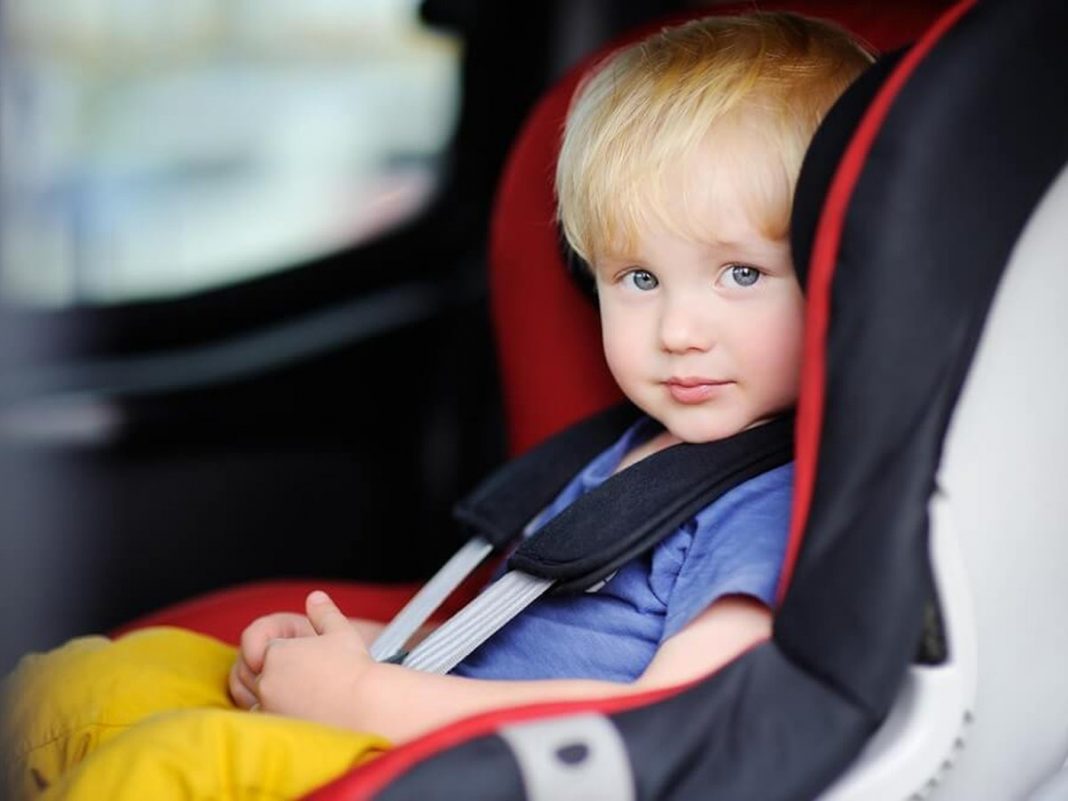 